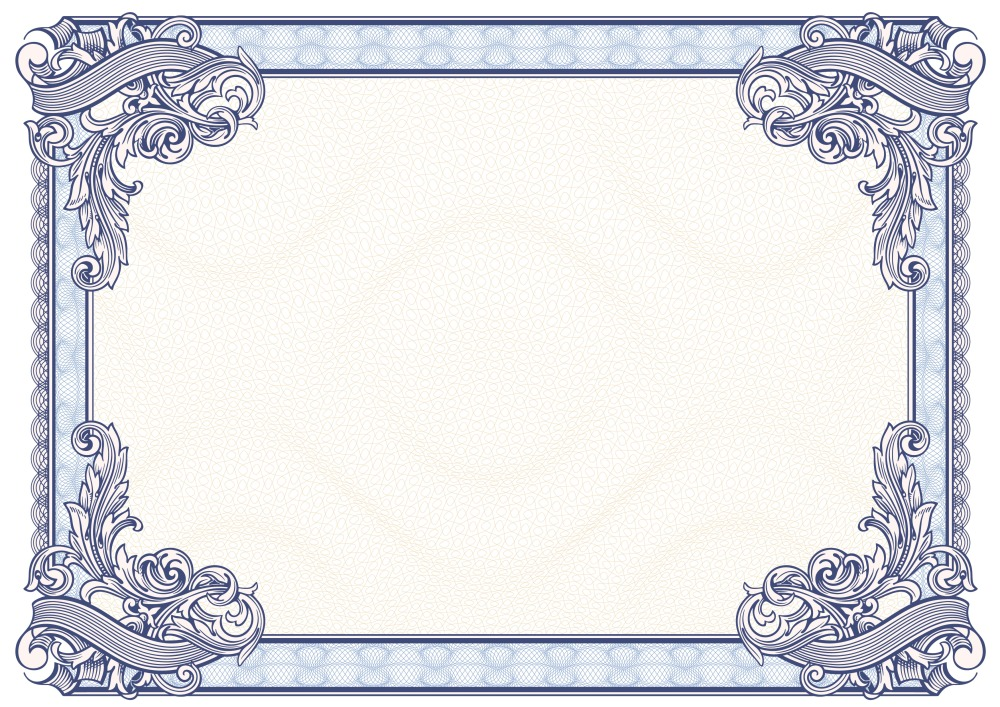 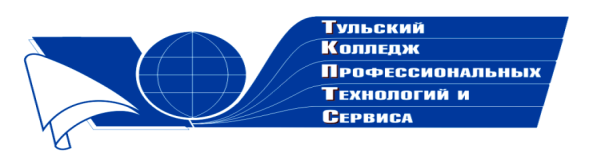 Государственное профессиональное образовательное учреждение  Тульской области «Тульский колледж профессиональных технологий и сервиса»ДипломНаграждаетсяРубцова Юлия Игоревна, занявшая 1 место  в общероссийском заочном конкурсе «Студенческая бизнес-идея»с работой «Бизнес - проект: Организация детского клуба по интересам «Созвездие медвежат» »Научный руководитель: Бунин Алексей Александрович   Директор ГПОУ ТО       «ТКПТС»                                     С.С. Курдюмов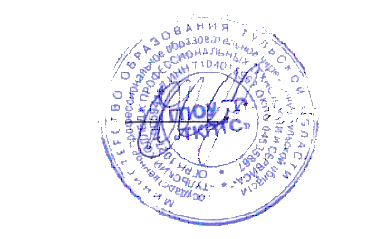 2018 год